Муниципальное бюджетное общеобразовательное учреждениегимназия №7города Чехова Московской областиКонспект классного часав 3 классе«Здравствуй, Дедушка Мороз!»подготовилаучитель начальных классовТрепалова Наталия Владимировнаг.Чехов2012Цель: познакомить учащихся с историей возникновения Деда Мороза, его костюмом, образом жизни.Задачи: - воспитывать уважительное отношение к русской традиции встречи Нового года,- расширять кругозор учащихся,- развивать фантазию,- создать предновогоднее настроение.Оборудование: презентация, открытки для написания письма Деду Морозу, новогодние плакаты, ёлочные украшения.    Заранее ученики делятся на группы. Даётся задание – провести самостоятельный поиск материала по направлениям: родина Деда Мороза, его костюм, о Снегурочке, разные Деды Морозы.Ход классного часа:1. Вводная часть. Слайд 1. «Здравствуй, Дедушка Мороз!». Определение темы.- Чтобы определить тему нашего классного часа, прослушаем песню-загадку:                Кто же это?- Кто с огромнейшим мешком 
Через лес идет пешком?
Может, это людоед? 
Нет-нет!

В шубу ватную одет.
Кто зажжет на елке свет?
Может, это горсовет?
Нет-нет!

Кто же это? Вот вопрос! 
Ну, конечно...
Ну, конечно...
Ну, конечно, Дед Мороз!

Кто приходит в Новый год
И подарки всем несет? 
Может, это наш сосед?
Нет-нет!

Кто наполнит каждый дом
Самым добрым волшебством?
Чародей с других планет?

Кто же это? Вот вопрос! 
Ну, конечно,
Ну, конечно,
Ну, конечно, Дед Мороз!                             (А. Усачёв, М. Дунаевский)2. Актуализация знаний. Слайд 2. Кто такой Дед Мороз?- Ответьте на вопрос: кто такой Дед Мороз?          Дед МорозШёл по лесу дед Мороз
Мимо клёнов и берёз,
Мимо просек, мимо пней,
Шёл по лесу восемь дней.Он по бору проходил -
Ёлки в бусы нарядил.
В эту ночь под Новый год
Он ребятам их снесёт.
На полянках тишина,
Светит жёлтая луна.
Все деревья в серебре,
Зайцы пляшут на горе,
На пруду сверкает лёд,
Наступает Новый год!                             (З. Александрова)3. Постановка цели и учебных задач. Слайд 3. Цель и задачи.- Какие задачи ставите перед собой на классном часе? А моя цель и задачи?4.  Основная часть. Открытие новых знаний. - Слайд 4. Мифологические прототипы.   Образ Деда Мороза для нас привычен с детства. Но что мы знаем о его происхождении? Разумеется, однозначного ответа искать и не стоит. Подобно былинным героям, образ Деда Мороза со временем трансформировался – наслаивались друг на друга мифологические и исторические прототипы, менялись функции и внешняя форма.   Дед Мороз, как персонаж русских народных сказок и обрядов, связан с тем периодом, когда «солнце поворачивает на лето, зима на мороз», то есть с зимним солнцестоянием. Он - Владыка зимнего холода, прежде всего Повелитель Вод, которые именно в зимние холода предстают перед людьми во всех своих ипостасях: снега, льда, инея, пара, тумана и текущей подо льдом воды рек, озер и морей. Дед Мороз сковывает льдом водоемы, покрывает снегами леса и поля, украшает снегом и инеем ветви деревьев.   Будучи Владыкой Зимы, Дед Мороз несет с собой не только холод, снег и лед, но и ночь, тьму, так как световой день зимой в северных широтах предельно короток, а ночь велика. Как Владыка Ночи Дед Мороз повелевает Звездами и Луной, ему подчинено Зимнее Небо, он украшает его сполохами Северного Сияния.     Карачун (Корочун, Каручень), по некоторым источникам, это другое имя Чернобога – подземного бога смерти, повелевающего морозами, бога зла, лжи, несчастья, ненависти, тьмы и ночи. Природные явления зимы невольно ассоциируются у человека со смертью: природа как будто умирает, мир холоден и покрыт ночной тьмой. Более того, зимой была очень высокая смертность населения и скота. Соответственно, все, связанное с негативными явлениями зимы, также приписывалось Карачуну: он студил землю и укорачивал дни. Зимние погодные явления олицетворялись его прислужниками: медведем-шатуном и волком. День Карачуна (Спиридонов День) – самый короткий день в году и один из самых холодных – 22 декабря, день зимнего солнцеворота. Именем Карачуна называли и само явление зимнего солнцеворота и связанного с ним праздника.   Зимник – это старичок со светлой бородой, светлыми волосами, без шапки, без обуви, с железной булавой в руках. В фольклоре сохранилась примета: если зимою заходит из лесу в деревню старик небольшого роста, с белыми, что снег, волосами, с непокрытой головой и длинной седой бородой, босой, в теплой зимней одежде и с железной булавой в руках – жди жестокой стужи, которую предвещает появление Зимника. Перед нами, с одной стороны, олицетворение стихии природы, силу которой символизирует булава; с другой, некоторая «сглаженность» образа: старичок небольшого роста, что делает его более близким человеку, а значит, менее враждебным.   Мороз (Студенец, Трескун, Морозко) – дух холода, широко распространенный в восточнославянском фольклоре (сказки, обряды, поговорки и пословицы). Мороз живет в лесу, в ледяной избушке. От удара его посоха ударяет трескучий мороз. Он покрывает деревенские окна дивными узорами, превращает реки и озера в зеркальную гладь и дарит детям множество зимних увеселений. Таким образом, Мороз является разносторонним персонажем, воплотившим в себе представления славян о зимнем времени года. Суровый климат воспринимался как данность, неотъемлемая часть окружающего мира, потому в приходе зимы видели и положительные стороны. Встречая человека, Мороз может его заморозить насмерть или, напротив, щедро одарить: это зависит от телесной и духовной стойкости человека. Возможность награждения наделяет Мороза сказочной функцией дарителя-помощника, сродни всяческим дедушкам-бабушкам, животным, попадающимся на пути сказочных героев. Обряд «кормления» мороза вытекает как раз отсюда: чтобы добиться благосклонности духа, его «задабривают» (вспомним, что в сказках, прежде чем получить желанный артефакт, герой должен сделать дарителю что-то положительное). В каждой семье старший должен был выйти на порог или высунуться в  окно  и предложить Морозу ложку киселя или кутьи со словами: «Мороз! Мороз! Приходи кисель есть. Мороз! Мороз! Не бей наш овес!». Затем следовало перечисление растений и злаков, которые Мороз не должен был побить.  В наши дни функция дарителя выражена в том, что Дед Мороз одаривает детей за исполненное стихотворение и пр.   Со временем Мороз менялся. Суровый, в компании Солнца и Ветра, разгуливающий по земле и насмерть морозивший встретившихся на пути мужиков, он из грозного постепенно превращается в справедливого и доброго деда.- Слайд 5. Его богатство – серебро, алмазы, жемчуг.- Наиболее известный образ этого духа запечатлен в народной сказке «Морозко» и поэме Н. Некрасова «Мороз, Красный Нос»: Не ветер бушует над бором, 
Не с гор побежали ручьи, 
Мороз-воевода дозором 
Обходит владенья свои. 
Глядит, хорошо ли метели 
Лесные тропы занесли, 
И нет ли где трещины, щели, 
И нет ли где голой земли. 
Идет – по деревьям шагает, 
Трещит по замерзлой воде, 
И яркое солнце играет 
В косматой его бороде…- Расскажите, какие картины зимней природы у вас вызвали восхищение.- Слайд 6. Костюм Деда Мороза (сообщения детей).   Костюм Деда Мороза тоже появлялся постепенно. Сначала его изображали в плаще. К началу XIX века голландцы рисовали его стройным курильщиком трубки, умело прочищающим дымоходы, через которые он забрасывал детям подарки. В конце того же века его одели в красную шубу, отороченную мехом. В 1860 году американский художник Томас Найт украсил Деда Мороза бородой, а вскоре англичанин Тенниел создал образ доброго толстяка. Такой образ Деда Мороза все мы хорошо знаем. 

   Давайте попробуем определить основные черты Российского Деда Мороза, соответствующие как историческим, так и современным представлениям об этом сказочном волшебнике. По мнению одного из исследователей образа Деда Мороза - кандидата исторических наук, искусствоведа и этнолога Светланы Васильевны Жарниковой - традиционный облик Деда Мороза, согласно древнейшей мифологии и символики цвета, предполагает:    Борода и волосы - густые, седые (серебристые). Эти детали облика, кроме своего «физиологического» смысла (старец - седой), несут ещё и огромный символьный характер, обозначая могущество, счастье, благополучие и богатство. Удивительно, но именно волосы - единственная деталь облика, не претерпевшая за тысячелетия никаких значительных изменений.   Рубашка и брюки - белые, льняные, украшены геометрическим орнаментом, символизируют чистоту.  Шуба - длинная (по щиколотку или по голень), обязательно красная, расшитая серебром  (восьмиконечные звёзды, гуськи, кресты и другой традиционный орнамент), отороченная лебединым пухом. Некоторые современные театральные костюмы грешат экспериментами в области цвета и материалов. Наверняка многим приходилось наблюдать седовласого волшебника в синей или зелёной шубе. Если так, знайте - это не Дед Мороз, а один из его многочисленных «младших братьев». Если шуба коротка или имеет ярко выраженные пуговицы, это костюм, придуманный художником для Санты Клауса или другого зарубежного коллеги Деда Мороза. А вот замена лебединого пуха на белый мех хоть и не желательна, но всё же допустима.   Шапка - красная, расшита серебром и жемчугом. Оторочка лебединым пухом или белым мехом с треугольным вырезом, выполненным на лицевой части (стилизованные рога).  Трёхпалые перчатки или варежки - белые, расшиты серебром, символ чистоты и святости всего, что он даёт из своих рук. Трёхпалость - символ принадлежности к высшему божественному началу.   Пояс – белый, с красным орнаментом (символ связи предков и потомков). В наши дни сохранился как элемент костюма, но полностью утратил символьный смысл и соответствующую цветовую гамму.    Обувь - серебряные или красные, шитые серебром сапоги с приподнятым носком и скошенным каблуком, небольших размеров или вообще без каблука. А в морозный день Дед Мороз надевает белые, шитые серебром валенки. Белый цвет и серебро - символы луны, святости, севера, воды и чистоты. Именно по обуви можно отличить настоящего Деда Мороза от «подделки». Более-менее профессиональный исполнитель роли Деда Мороза никогда не выйдет к публике в ботинках или чёрных сапогах! В крайнем случае, он постарается найти красные сапоги или обычные черные валенки. 
   Посох - хрустальный или серебрённый «под хрусталь». Ручка витая,  серебристо-белой цветовой гаммы. Посох завершает лунница (стилизованное изображение месяца), или голова быка, символ власти, плодородия и счастья. В наши дни трудно найти посох, соответствующий этим описаниям. Фантазия художников-декораторов и реквизиторов практически полностью изменили его очертания.- Слайд 7. Великий Устюг – родина Деда Мороза (защита мини-проекта).                                                                           Вотчина Деда Мороза   Вотчина Деда Мороза расположена в сосновом бору на   берегу реки Сухона, в 15 км от города Великий Устюг. Путешествие в сказку начинается у резных ворот Вотчины, ведущих во владения сказочного волшебника. За воротами – Тропа Сказок, на которой Вы увидите сказочных персонажей. Пройдя по Тропе, можно попасть в терем Деда Мороза. А если повезет, встретитесь со Снегурочкой, приезжающей в гости к Дедушке. Ждут Вас на Вотчине разные аттракционы и развлечения круглый год. Дед Мороз со своей свитой и сказочными героями гостям всегда рад, всех встретит, добрым словом приветит, подарки вручит.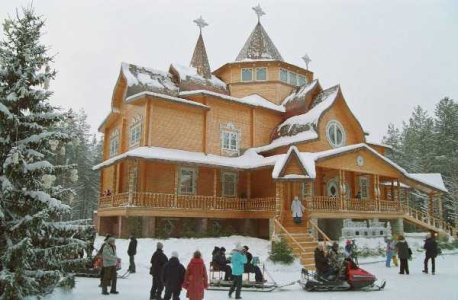                                                                                  Дом Деда Мороза        На территории Вотчины в сосновом бору стоит великолепный узорчатый Дом Деда Мороза. Помощницы встретят гостей, и весь Дом покажут – и рабочий кабинет зимнего кудесника, и его гардеробную, и спальню с резной кроватью и перинами пуховыми. В Доме собраны подарки, присланные Дедушке Морозу со всех концов света. В центре терема стоит сказочный трон Деда Мороза, на котором можно посидеть и загадать желание.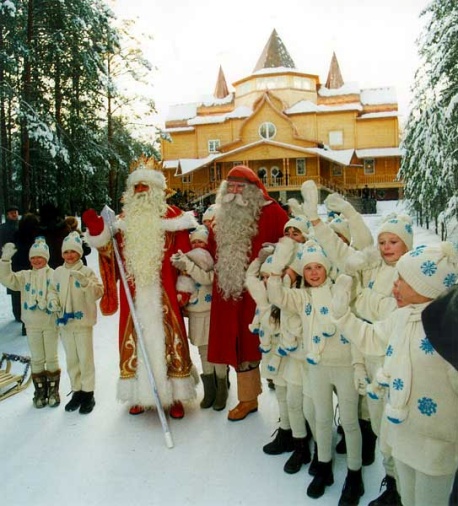    Часто гостям любопытно знать, какие наряды у Деда Мороза есть, удобно ли ему в них и зимой, и летом, из какого материала они сшиты, и кто их создает. Ответы на эти вопросы как раз и можно найти в гардеробной Дедушки Мороза. Здесь бережно собираются и сохраняются все костюмы. И именно эти волшебные костюмы, созданные золотыми руками мастериц «Мастерской Деда Мороза» особенно тепло любит модник Дедушка Мороз. Одни названия костюмов уже могут заинтриговать так, что их непременно увидеть захочется. Есть среди них и «Праздничное сияние», и «Морозное узорочье», «Блеск серебра» и «Летнее белоснежье», да еще и «Берестяной сказ». Есть и наряд необычный – спортивный, в котором открывает зимний волшебник в своей Вотчине сезон катаний с русских горок.   Очень красиво выглядит терем Деда Мороза. В нем есть письменный стол, одежда, посуда, кровать. На кровати перина из душистого сена и 8 подушек – от большой до маленькой. 7 подушек на семь дней недели, а 8-я лежит отдельно – так как она праздничная. На нее Дед Мороз ложится перед праздником на 1-2 минуты, чтобы узнать пожелания детей. Ещё, в опочивальне Морозовой на стене висит волшебное зеркало. Посмотришься в него – и помолодеешь на глазах. На другой стене, против кровати Волшебника мешочки со снами развешены – детишки ведь во снах и сказки добрые и мультики смешные видеть хотят.   Есть в Доме сказочном и комната подарков, полученных от гостей дорогих самим Дедушкой Морозом. Каждый год эту удивительную коллекцию подарков пополняют дары от сказочных коллег Деда Мороза из других городов и даже стран. К примеру, есть подарки из Бурятии, Салехарда, Украины, Белоруссии, Риги, Швеции, Германии и др. Сердцу Волшебника дорог каждый подарок, ведь все они подарены в день его рождения 18 ноября. Кроме именинных подарков в этой комнате хранятся сувениры, представляющие известные организации.   Первым встретит вас Тронный зал. На всю площадь зала раскинула свои лучики восьмиконечная снежинка – символ удачи и счастья. Можете не верить, но одна она такая в мире. На самом почетном и видном месте возвышается новогодняя красавица - ель. В величии своем и в наряде праздничном из гирлянд затейливых, изысканных белых бантов, шаров блестящих каждая веточка ели, словно чудо настоящее. Возле ёлочки два трона резных и таких же волшебных, как все-все в Доме этом. Один трон Дедушки Мороза, а вот рядом, поменьше – Снегурочки-внучки. Приедет она из Костромы, рядом с Дедушкой присядет, и будут гостей вместе встречать. Но если  вы увидите, что пустует трон самого Хозяина терема, не расстраивайтесь ни капельки и знайте, что занимается он делами неотложными. Дед Мороз для каждого гостя время найдет. А уж если занят волшебник, то помощницы его по Дому вас непременно проведут, много интересного поведают, все-все покажут.   В последних числах декабря Дед Мороз по традиции покидает свою лесную резиденцию для открытия всех новогодних торжеств и в течение всей зимы радует гостей подарками и встречами. В конце марта жители Великого Устюга встречают Весну-красну и Дед Мороз возвращается в свой лесной дом на покой от зимних дел и забот, чтобы со своими помощниками отвечать на письма детей и готовить подарки к следующему Новому году.- Слайд 8. Снегурочка – внучка Деда Мороза (сообщения детей).- Отгадайте загадку:Я в сугробе родилась,
Из-под снега поднялась,
Ледяного снегового молочка я напилась.
Белым снегом моюсь я,
На снегу постель моя,
На снежинках, на перинках кружевные все края.
Белой ручкой я махну,
Танцевать в лесу начну,
А устану - перестану и под елочкой засну.   Снегурочка - внучка Деда Мороза. Милая, симпатичная, добрая, умная девушка! Всегда  молодая и жизнерадостная. Одета в шубку белого цвета, иногда цвет может быть бирюзовым. На голове у Снегурочки венец с восемью лучами, украшенный серебром и жемчугом. Образ Снегурочки – это символ застывших вод.   Принято считать, что в народных преданиях история Снегурочки связана с образом богини Костромы, чье чучело когда-то сжигали на костре во имя грядущего обильного урожая. Однако в русском фольклоре она фигурирует как персонаж народной сказки о сделанной из снега девочке, которая ожила. Видимо, сказка о Снегурочке возникла из древнего славянского обряда похорон Костромы. Кострому хоронят по-разному. Соломенное чучело, изображающее девушку Кострому, или топят в реке, или сжигают, подобно Масленице на костре. Само слово «Кострома» имеет один корень со словом костер. Сожжение Костромы – это одновременно проводы зимы. Обряд призван обеспечить плодородие земель. Так же и сказочная Снегурочка дожила до весны и погибла на костре.   Интересно, что только у нашего Деда Мороза есть внучка, будучи постоянной спутницей и помощницей она помогает ему нести полный мешок с подарками, запрягает и распрягает сани, кормит оленей (или лошадей). Накануне Нового года Снегурочка вместе с Дедом Морозом разбирает письма, присланные за целый год детишками. Придумывает оригинальные подарки и представления для самых маленьких детей, их же и развлекает, в то время, как Дед Мороз выведывает у родителей, хорошо ли дети вели себя в течение всего года. Также Снегурочка вместе с детьми помогает Деду Морозу зажечь Новогоднюю Елку, водит с детишками хоровод, поет песни, танцует и раздает подарки детям.- Слайд 9. К нам на тройке с бубенцами едет Дед Мороз…   Каждый год Дед Мороз поздравляет Вас с Новым годом и дарит подарки. У него в руках хрустальный посох с головой быка - символом плодородия и счастья. Он ездит в расписных санях, запряженных тройкой белоснежных коней.- Послушаем песню Деда Мороза, и вы поймёте, зачем он  к нам едет:   Песенка Деда Мороза 

Последний лист календаря
Остался на стене.
Весь год трудился я не зря!
Пора в дорогу мне!

Проеду сотни верст подряд,
Чтоб в ночь под Новый год
Надела елочка наряд
И встала в хоровод.

Подарки детям я вручу,
Ведь нет меня добрей!
Награды лучшей не хочу,
Чем радость всех детей!                               (Ю. Энтин, Е. Крылатов)- На Руси праздновали Новый год 1 сентября после сбора урожая. И только в 1699 году Пётр Великий, возвратившись из путешествия по Европе, специальным Указом повелел «впредь лета исчислять» с 1 января: «…А в знак доброго начинания и веселья поздравлять друг друга с Новым годом, желая в делах благополучия и в семье благоденствия. В честь Нового года учинять украшения из елей, детей забавлять, на санках катать с гор…»- Слайд 10. В лесу родилась ёлочка…- К этому времени можно отнести начало повсеместного распространения новогодней ёлки. Этот обычай занесён к нам из Германии. Тёмная, буроватая ель и сосна в русском фольклоре не пользовались особым почётом. Любимое дерево русских песен и русских обрядов – берёзка. А древние германцы верили, что в ели живёт дух леса. Воины перед боевыми операциями собирались на совещание именно у ели. Ель – символ мужества, бесстрашия, символ вечной жизни.     Почитание елки, как символа торжества над смертью и средства, защищающего родной        очаг от злых духов, холода и мрака существовал у германских племен еще до принятия христианской веры. Первые же наряженные елки появились на территории современной Франции в Эльзасе, и как утверждают историки, это произошло в 1605 году. Летопись свидетельствует: «На Рождество, здесь устанавливают в домах елки, а на их ветви навешивают розы из цветной бумаги, яблоки, печенье, кусочки сахара и мишуру».    История елочного шарика насчитывает 4 века. Первый стеклянный шар был выдут в Тюрингии (Саксония) в 16 веке. Промышленное производство елочных игрушек началось только в середине прошлого века, но здесь же в Саксонии. Искусные мастера выдували игрушки из стекла, вырезали из картона колокольчики, сердечки, фигурки птиц и зверей, шары, шишки, орехи, которые потом раскрашивали яркими красками. - Споём песню «В лесу родилась ёлочка» (сл. Раисы Кудашёвой, муз. Леонида Бекмана).- В самом городе Великий Устюг находится и «Почта Деда Мороза» - специализированное почтовое отделение, принимающее и отправляющее всю переписку Деда Мороза. Каждый из гостей Великого Устюга может отправить праздничные Новогодние и Рождественские открытки, письма родным и друзьям с печатью и подлинным автографом Деда Мороза, погашенные специальным штемпелем. Почта Деда Мороза находится в центре города Великий Устюг в красивом деревянном тереме. Там оживленно и шумно круглый год. Сюда проходит вся корреспонденция, адресованная Деду Морозу – это множество писем из всех уголков мира. Отсюда же рассылаются поздравительные письма и открытки от Деда Мороза по всему миру.   На адрес Деда Мороза в этом году уже поступило более 750 тысяч писем из России, ближнего и дальнего зарубежья.  Сказочному волшебнику пишут не только русские дети, но и ребята из стран ближнего зарубежья, а также Италии,  Норвегии, Израиля, Китая, Германии. И все же больше всего он получает весточек от своих маленьких земляков.    Для того чтобы справиться с многотысячным потоком писем из 162 стран мира,  добрый сказочник обзавелся целым отрядом помощников-эльфов. Работа с корреспонденцией здесь идет непрерывно, круглый год. На все добрые письма, содержащие в себе рисунки, стихи и теплые пожелания для Деда Мороза, работники почты  отправляют ответы.    Вы тоже можете написать письмо Деду Морозу, а через некоторое время обязательно получить от него ответ!    А вот и адрес Деда Мороза: 162390, Россия, Вологодская область, город Великий Устюг, дом Деда Мороза.5. Самостоятельная работа. Слайд  11. Письмо Деду Морозу. - Чтобы Дед Мороз выполнил самое ваше заветное желание, нужно красиво оформить письмо, правильно написать его. Письмо – это текст. Что поможет нам написать письмо?         План:1. Приветствие.2. Рассказать о своём желании (можно  рассказать о себе).3. Прощание.4. Подпись.- В письме много обращений, которые выделяются запятыми. Используем вежливые слова. Можно задать Деду Морозу вопросы.- А почему мы обращаемся к нему на «ты»?- Самостоятельно пишут письмо на заготовленных открытках.  6. Слайд 12. Разные Деды Морозы (сообщения детей).- Скоро Новый год, и в двери каждого дома постучится…- Надо бы разобраться в том, кого ожидать в новогоднюю ночь. В других странах существуют свои новогодние и рождественские персонажи — аналоги Деда Мороза.- Все Дед Морозы приносят подарки, но каждый это делает по-своему:8. Заключительная часть. Слайд 18. С Новым годом! Новогодние пожелания.-  На новый год принято дарить пожелания. Придумайте свои пожелания с Новым годом.- Споём песню «Откуда приходит Новый год?:Новый год слетает с неба
Или из лесу идёт,
Или из сугроба снега
К нам приходит Новый год?
Он, наверно, жил снежинкой
На какой-нибудь звезде
Или прятался пушинкой
У мороза в бороде.Новый год! Новый год!
Новый год! Новый год!Может, влез он в холодильник
Или белочке в дупло,
Или в старенький будильник
Он забрался под стекло.
Но всегда бывает чудо -
На часах двенадцать бьёт,
И неведомо откуда
К нам приходит Новый год!
И неведомо откуда
К нам приходит Новый год!Новый год! Новый год!               (А.Усачёв, А. Пинегин)9. Рефлексия.  Анкетирование.- Что нового для себя узнали? Что понравилось? Что запомнилось?- Анкетирование: «Верите ли вы в Деда Мороза?Использованные материалы и Интернет-ресурсыФрагменты песен «Кто же это?» (сл. А. Усачёва, муз. М. Дунаевского), «Откуда приходит Новый год?» (сл. А. Усачёва, муз. А. Пинегина).Песни  «Песенка Деда Мороза» (сл. Ю. Энтина, муз. Е. Крылатова), «В лесу родилась ёлочка» (сл. Раисы Кудашёвой, муз. Леонида Бекмана).Стихотворение «Дед Мороз» (З. Александровой).Фрагмент из поэмы Н. Некрасова «Мороз, Красный Нос». Звуки бубенцов.http://sneguroschka.ucoz.ru/publ/dedushka_moroz_sneg  urochka_i_drugie/skazochnye_personazhi_istorija_prois khozhdenija_deda_moroza/22-1-0-572 http://www.tvoyrebenok.ru/ded_moroz_main.shtml http://www.severgrad.com/dedmoroz.html http://ru.wikipedia.org/wiki Дед МорозСанта-КлаусСтарикМужчина средних летВысокий, худощавый, но сильныйНизкий, полноватыйСуровый, величавый, неулыбчивый, но добрый и справедливыйВеселый, жизнерадостныйДлинные густые седые борода и волосыЗачастую борода коротко подстрижена, а волосы кудрявыеВ старинной русской боярской шапкеВ остроконечном колпаке с помпономВ длинной шубе до пят,  обязательно красная, расшитая серебром  В коротком полушубке исключительно красного цвета Льняные штаны и рубашка у Деда Мороза белые, либо украшенные белым орнаментомКороткие красные штаныПодпоясан широким поясомПодпоясан ремнём с пряжкойРасшитые рукавицыТонкие белые перчатки, как у бильярдистаБез очковЗачастую изображен с очкамиОпирается на длинный серебристый посохВозможен посох католического епископа — с загнутым верхомОбут в валенкиОбут в кожаные сапоги (обычно чёрные)Приезжает на санях, в которые запряжена тройка лошадейПутешествует по небу на санях, запряжённых оленямиВеликий Устюг - родина Деда Мороза Родина Санта-Клауса — ЛапландияКак правило, его сопровождает Снегурочка, являющаяся его внучкой, и СнеговикКак правило, приходит без сопровождения, хотя иногда его могут сопровождать гномы и эльфыВходит через дверь и вручает подарки лично в руки — зачастую после того, как его три раза позовут дети; в ином случае — кладёт их тайно под ёлку, либо в сапог в новогоднюю ночьЗабирается через трубу и рассовывает подарки по специально приготовленным для него носкам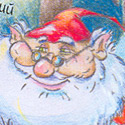 Маленький шведский заместитель Деда Мороза - Юль ТомтенЮль Томтен по-шведски значит «Рождественский гном». Он живет в волшебном лесу, у него есть помощник - снеговик Дасти. Если вы придете в гости к Юлю Томтену,  внимательно смотрите под ноги: по тропинкам снуют крошечне эльфы. Под Новый год ходит по домам и оставляет подарки на подоконниках.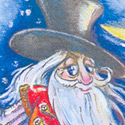 Итальянский ассистент Деда Мороза Бабо НатталеБабо Наттале проникает в дом через печную трубу. В каждом доме для него оставляют чашечку молока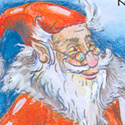 Финский друг Деда Мороза ЙоулупуккиС финского языка переводится как Рождественский дед или Рождественский козел. Избушка Деда Мороза стоит на горе. В ней живут его жена Муори и еще целое семейство гномов. Он носит куртку из козлиной шкуры с кожаным поясом и красный колпак. « Йоулу» - Рождество, «пукки» - козёл. Подарки возит на козлике.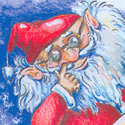 Американский конкурент Деда Мороза - Санта КлаусЕго сопровождает волшебный говорящий олень по имени Рудольф - Красный Нос. Для того, чтобы лететь по небу, Санта Клаусу достаточно засунуть палец в ноздрю.7. Слайд 13. Ребусы от Деда Мороза.  - Слайд 14. Расшифруй пословицу.  - Слайд 15. Математическая ёлка.  - Слайд 16. Весёлые снеговики.  - Слайд 17. Шифрограмма.